Name__________________________________________ue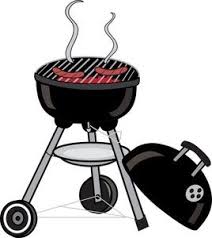 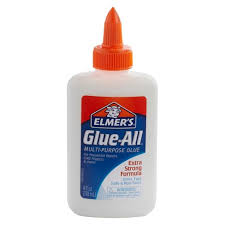 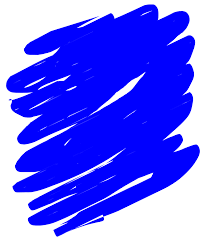       blue                                 glue                          barbecueSongI’d like to have a barbecue./ue/-/ue/-/ue/,/ue/-/ue/-/ue/.I’d like to have a barbecue with you, and you,and you!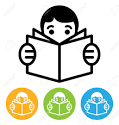 Read                S   ue          b   l   ue          g   l   ue           d  uet   r   ue             c   o   n   t   i   n   ue             s   t   a   t   ueai     oa     ie     ee     or     ng     z     w     y     v     oo   x   ch   qu   ou   oi   ueRead    1.  Sue’s dress is blue. Sue’s coat is blue, too.    2.  That is true. Sam’s hat is blue, too.3.   Pat has glue on his blue pants.4.   The dog continues to jump up for food.5.   Mom and dad will rescue the cat in the tree.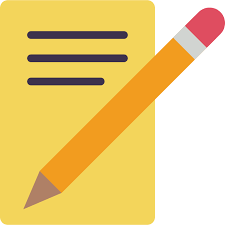 Write1.______________________________________________________2.______________________________________________________3.______________________________________________________ 4.______________________________________________________ 5._______________________________________________________Read                                                                            Circle      ue                   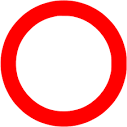 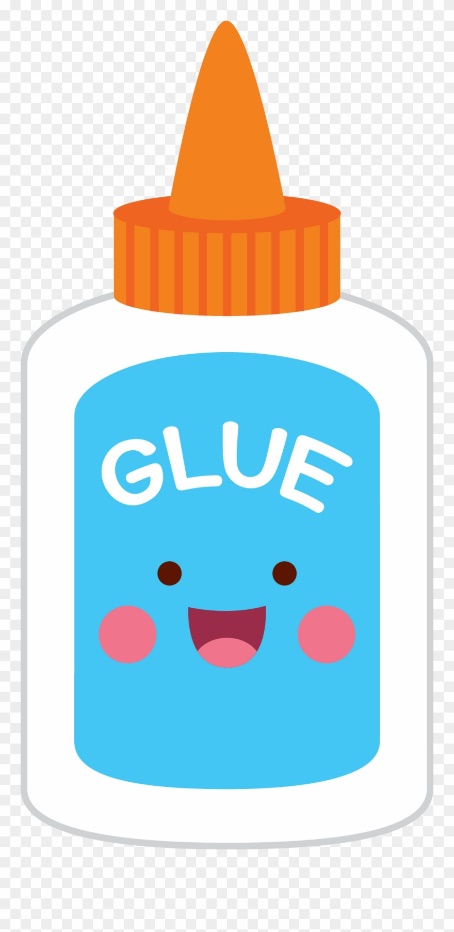 ueSticky GlueA dot here, a dot there, a dot of glue everywhere! I glue blue feathers on my hat and my shoes! I glue blue ribbon to my shirts and bootsGlue is my favorite, no really! It’s true! What is your favorite thing to do?                           Er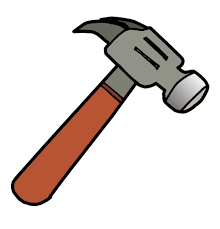 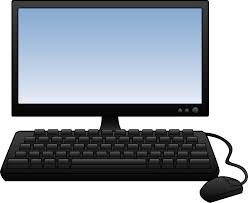 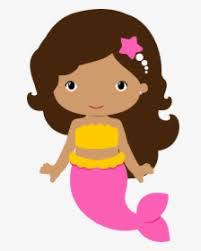   computer             hammer           mermaidSongThe mixer in the bowlgoes /er/-/er/-/er/,/er/-/er/-/er/,/er/-/er/-/er/.The mixer in the bowlgoes /er/-/er/-/er/,mixing the foodtogether.Read           s   i   s   t   er          l   a   dd   er    f   a   s   t   er          u   n   d   er          h   er b   i   gg   er          m   er   m   ai   dai     oa     ie     ee     or     ng     z     w     y     v     oo   x   ch   qu   ou   oi   ue   erRead               Jan is my sister.  Tom is my brother. Dan can run.  Sam runs faster. Sirena is a mermaid on Guam. I see Pat’s feet under his desk. Dad climbs up the ladder to fix the roof.Write  1.______________________________________________________2.______________________________________________________3.______________________________________________________ 4.______________________________________________________ 5._______________________________________________________Read                                                                         Circle    er     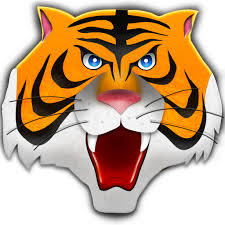                                                                         TigerERRRRRR I’m so angry!That tiger came over, came over again.His brother, his sister, his mother, came too.Now I’m all full of fur, all thanks to her. ar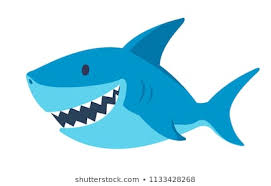 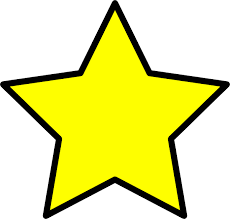 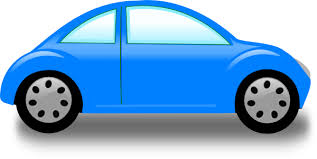      car                     star                  sharkSong“Open wide,”the doctor said./ar/! /ar/!Let me lookat your sore throat.Please say, “/ar/!” Read          c   ar          s   t   ar          ar   tar   m           j   ar          p   ar   k          f   arM   ar   s            p   ar   k            f   ar   m               ai     oa     ie     ee     or     ng     z     w     y     v     oo   x   ch   qu   ou   oi   ue   er   arReadMark has a car in the yard.Carl and Pam are in the park.The dog barks at the car.Bart went to the large farm.Mars is a star that is far.Write  1.______________________________________________________2.______________________________________________________3.______________________________________________________ 4.______________________________________________________ 5._______________________________________________________     Read                                                                            Circle      ar                 The Pirate Sound  arThere once was a pirate long ago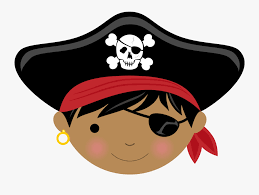 Who loved the a-r sound you know.When he saw a word with an a and rYou could hear him call near and far:Car, jar-ar, ar, ar                                                                              Tar, star-ar, ar, ar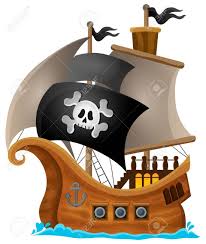 Hard, bar-ar, ar, arArm, harm, charm.That pirate sailed the ocean blueIn search of gold and silver, too.But the greatest treasure that there could be Was an a-r word that he could read.Far, scar-ar, ar, ar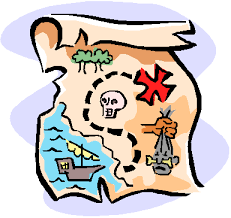 Mars, cars-ar, ar, arStart, cart- ar, ar, arHard, card, lard.Ar, arAr, arAr, arAn a-r word says ar, ar.